Об утверждении муниципальной программы«Развитие сферы культуры и туризма на территории Няндомского муниципального округа»	Руководствуясь статьей 16 Федерального закона от 6 октября 2003 года 
№ 131-ФЗ «Об общих принципах организации местного самоуправления в Российской Федерации», в соответствии с пунктом 26 Порядка разработки, реализации и оценки эффективности муниципальных программ Няндомского муниципального округа Архангельской области, утвержденного постановлением администрации Няндомского муниципального округа Архангельской области от 9 января 2023 года № 1-па,  пунктом 3.2. статьи 6 Устава Няндомского муниципального округа Архангельской области, администрация Няндомского муниципального округа Архангельской области п о с т а н о в л я е т:Утвердить прилагаемую муниципальную программу «Развитие сферы культуры и туризма на территории Няндомского муниципального округа».Опубликовать в периодическом печатном издании «Вестник Няндомского района» и разместить настоящее постановление на официальном сайте администрации Няндомского муниципального округа Архангельской области.Настоящее постановление вступает в силу со дня его официального опубликования.МУНИЦИПАЛЬНАЯ ПРОГРАММА «РАЗВИТИЕ СФЕРЫ КУЛЬТУРЫ И ТУРИЗМА НА ТЕРРИТОРИИ НЯНДОМСКОГО МУНИЦИПАЛЬНОГО ОКРУГА»ПАСПОРТмуниципальной программы«Развитие сферы культуры и туризма на территории Няндомского муниципального округа»1. Основные положения2. Целевые показатели муниципальной программыРаздел 1. Приоритеты муниципальной политики в сфере реализации муниципальной программыПолитика в сфере культуры на территории Няндомского муниципального округа развивается в соответствии с приоритетами и целями государственной культурной политики федерального и регионального уровней, установленными в Концепции долгосрочного социально-экономического развития Российской Федерации, посланиями Президента Российской Федерации Федеральному Собранию, Указом Президента Российской Федерации от 21 июля 2020 года № 474 «О национальных целях развития Российской Федерации на период до 2030 года», документами стратегического планирования регионального и муниципального уровней.Контроль за ходом реализации программных мероприятий осуществляет отдел по культуре и туризму УСП.Культура играет большую роль в социально-экономическом развитии Няндомского муниципального округа, формировании человеческого капитала, обеспечении достойного уровня и качества жизни населения. Разработка муниципальной программы «Развитие сферы культуры и туризма на территории Няндомского муниципального округа (далее – Программа) вызвана необходимостью поддержки развития культуры и туризма в Няндомском муниципальном округе, определения приоритетных направлений развития, что позволит продолжить плановое развитие отрасли «культура» на территории округа.  Программное управление позволит вывести сферу культуры из режима функционирования в режим развития. Программа разработана в соответствии с Федеральным законом Российской Федерации от 06 октября 2003 года № 131-ФЗ «Об общих принципах организации местного самоуправления в Российской Федерации», в котором определены вопросы местного значения муниципального округа в области сохранения и развития культуры:- охрана и сохранение объектов культурного наследия местного значения;- создание условий для организации досуга и обеспечения жителей услугами организаций культуры;- организация библиотечного обслуживания;- организация представления дополнительного образования.Няндомский муниципальный округ обладает богатым историко-культурным потенциалом и располагает сетью муниципальных учреждений культуры, которые предоставляют населению большой спектр культурных, образовательных и информационных услуг. В округе сохранена полноценная сеть из двух муниципальных бюджетных учреждений культуры, которые включают в себя 16 библиотек, 1 молодежный ресурсный центр Старт-UP, 11 клубов, краеведческий музей и муниципальное бюджетное учреждение дополнительного образования «Детская школа искусств города Няндома». В учреждениях культуры трудятся порядка 160 работников, из них специалисты – 72%, 1 человек имеет звание «Заслуженный работник культуры РФ».В культурно-досуговых учреждениях работают 76 клубных формирований, из них 
2 творческих коллектива носят звание «Образцовый». В МБУ ДО «ДШИ» обучается 427 детей, из них 372 ребенка - на бюджетной основе и 55 детей - на платной основе. Из общего числа обучающихся более 80% детей ежегодно принимают участие в конкурсах различных уровней – школьных, городских, краевых, зональных, региональных, всероссийских и международных.Одним из главных стратегических документов в стране сегодня является Указ Президента Российской Федерации от 21 июля 2020 года. № 474 «О национальных целях развития Российской Федерации на период до 2030 года», который определил 11 национальных проектов (программ), среди которых Национальный проект «Культура», включающий несколько федеральных проектов: «Культурная среда», «Творческие люди» и «Цифровая культура». В связи с этим, новая программа по развитию культуры и туризма, программный метод ее управления позволит сконцентрировать основные задачи развития сферы культуры, финансовые ресурсы и эффективно их расходовать на решение проблем:1. Проведение реконструкций, капитального и текущего ремонта, противоаварийные и противопожарные работы на объектах культуры.Долгие годы сеть учреждений культуры получала финансовую поддержку в недостаточном объеме, вследствие чего, ремонты не производились, и здания сильно обветшали.  Благодаря участию в реализации мероприятий Государственной программы РФ «Комплексное развитие сельских территорий», Государственной программы «Культура Русского Севера», национальном проекте «Культура» появилась возможность отремонтировать сельские учреждения. Так, за 2020-2022 годы проведены капитальные ремонты в Шалакушском ДК, Мошинском, Заозерном, Ступинском клубах.  На повестке дня стоит вопрос капитального ремонта городских учреждений культуры, а также Канакшанского и Лимского сельских клубов. 2. Обновление материально-технической базы учреждений культуры.Универсальность муниципальных бюджетных учреждений культуры заключается в возможности проведения разноплановых мероприятий: спектаклей, киносеансов, выставок, презентаций, деловых встреч, детских игровых программ, танцевальных вечеров, концертов классической и народной музыки, встреч по интересам и др. Характер деятельности учреждений и требования к уровню мероприятий обуславливают необходимость создания современной технической базы, с широким спектром возможностей, что позволит муниципальным учреждениям культуры повысить  конкурентоспособность и в полном объёме отвечать  возросшим запросам населения.На сегодняшний день имеющееся на базе учреждений культуры оборудование имеет 60% износа, что требует постоянного обслуживания и ремонта, как следствие, существует необходимость в техническом переоснащении учреждений. Приобретение нового светового и музыкального оборудования будет способствовать значительному повышению качественного уровня проводимых мероприятий, позволит увеличить общий количественный показатель посещений, будет реализована возможность гастрольных поездок творческих коллективов за пределы города, где сценические площадки не имеют необходимого технического оснащения.3. Развитие информатизации и компьютеризации общедоступных библиотек. Сегодня ведется речь о необходимости наличия компьютеризированных мест для пользователей с подключением к сети Интернет (для городской общедоступной библиотеки- не менее 10 мест, для сельской библиотеки -не менее 3 мест). 4. Обновление книжного фонда.На сегодняшний день ведётся активная работа по списанию старого и ветхого фонда в муниципальных библиотеках (в том числе и в Детской библиотеке). 5. Благоустройство территории, прилегающей к зданиям учреждений культуры.Муниципальные учреждения культуры являются универсальными и востребованными концертными площадками округа, на которых проходят мероприятия различного уровня – фестивали, конкурсы, концерты. В год проходит около 1200 мероприятий, которые посещают более 50 тысяч человек (посещений), в том числе для малообеспеченных детей и подростков, граждан с ограниченными возможностями, ветеранов войны и тружеников тыла, участников боевых действий. Здания учреждений культуры и территории, на которых находятся учреждения культуры, всегда привлекают взоры жителей и гостей Няндомского муниципального округа. От повышения уровня благоустройства территории будет зависеть и количество посещений учреждений культуры. 6. Расширение спектра экскурсионных услуг.Транзитное положение города Няндома, относительная близость его к городу Каргополь обуславливают формирование туристических потоков, проходящих через территорию округа. Круг туристических интересов разнообразен: посещение исторических достопримечательностей, участие в обрядовых мероприятиях, концертах, сценических представлениях.Необходимость больших ресурсных затрат делает очевидным, что в ходе реализации муниципальной программы может быть решена только часть задач в этой сфере. Но практика программно-целевого подхода к решению важнейших вопросов сохранения и развития культуры и образования в сфере культуры и искусства, в сфере туризма подтверждает эффективность их решения путем разработки и реализации муниципальной программы. Программой определяются мероприятия по повышению эффективности управления культурным потенциалом Няндомского муниципального округа, обозначаются пути активизации сотрудничества между субъектами, вовлеченными в процесс его сохранения и использования. Программой выделена сфера туризма, как приоритетный сектор экономического развития Няндомского муниципального округа, решающий задачи продвижения и использования культурного потенциала, создания единого информационного туристского поля, повышения престижа Няндомского муниципального округа. Программный подход позволит с максимальной социальной и экономической эффективностью решить задачи культурного развития, приобщения к культурным благам различных категорий населения и превращения территории Няндомского муниципального округа в развитую туристско-рекреационную зону. Раздел 2. РЕСУРСНОЕ ОБЕСПЕЧЕНИЕмуниципальной программы «Развитие сферы культуры и туризма на территории Няндомского муниципального округа»Сведенияо методике расчета целевых показателей и источниках информации о значениях целевых показателей муниципальной программы «Развитие сферы культуры и туризма на территории Няндомского муниципального округа»3.  Характеристика подпрограмм муниципальной программы3.1. Подпрограмма 1 «Развитие культуры на территорииНяндомского муниципального округа»ПАСПОРТ подпрограммы 1 «Развитие культуры на территорииНяндомского муниципального округа» муниципальной программы «Развитие сферы культуры и туризма на территории Няндомского муниципального округа»3.1.1. Характеристика сферы реализации подпрограммы, описание основных проблем и обоснование включения в муниципальную программуСфера культуры Няндомского муниципального округа, как неотъемлемая часть культуры Архангельской области, является важнейшим ресурсом социально-экономического развития территории, она призвана внести в общую картину духовной жизни округа свое неповторимое своеобразие. Политика в сфере культуры, ключевым компонентом которой является опора на традиции, должна способствовать воспитанию у населения патриотизма, гражданственности, создавать необходимую атмосферу для созидательного и творческого труда. Данная программа позволяет рассматривать сферу культуры в качестве ключевого фактора, определяющего направление развития Няндомского муниципального округа, повышение роли культуры в формировании активной личности, обеспечение равного доступа к культурным ценностям всех слоев населения.На территории Няндомского муниципального округа оказывают муниципальные услуги два муниципальных бюджетных учреждения культуры: МБУК «Няндомский районный центр культуры и спорта», МБУК «Няндомская центральная районная библиотека» и муниципальное бюджетное учреждение дополнительного образования «Детская школа искусств города Няндома». В состав муниципальных бюджетных учреждений культуры входят следующие структурные подразделения:За последнее время муниципальные бюджетные учреждения культуры, осуществляющие свою деятельность в Няндомском муниципальном округе, приобрели достаточно хороший опыт организации и проведения культурно-массовых мероприятий, конкурсов, фестивалей, опыт в работе с творческими коллективам, которые показывают высокие результаты, принимая участие в мероприятиях различных уровней. Хореографические коллективы:Образцовый хореографический коллектив ансамбль эстрадного танца «Вдохновение»,г. Няндома;Образцовый художественный коллектив ансамбль народной песни «Субботея»;Студия танца и фитнеса «Fit&Dance»;Хореографический коллектив «Палитра», дер. Андреевская;Хореографический коллектив «Ассорти», пос. Шалакуша;Хореографический коллектив, ДШИ г. Няндома;Танцевальный коллектив «Черника», пос. Шестиозерский;Танцевальная группа «Бисер», дер. СтупинскаяХудожественные коллективы:Художественный коллектив э/с «Саночки», г. НяндомаХоры, фольклорные группы и ансамбли:Хор любителей русской песни «Журавушка», г. Няндома;Шалакушский хор «Заряница», пос. Шалакуша;Хоровая группа «Сударушки», г. НяндомаХоровая группа «Сударушка», дер. Лимь;Хор «Селяночка», дер. Ступинская;Фольклорная студия «Лукерьюшка», г. Няндома;Фольклорная группа «Мошинские сударушки»;Фольклорная группа Шалакушского народного хора, пос. Шалакуша;Фольклорный ансамбль «Переполох», ДШИ г. Няндома;Фольклорный ансамбль «Горенка», ДШИ г. НяндомаВокальные, творческие, театральные коллективы и ансамбли:Вокально-инструментальный ансамбль «Старый Джек»;Вокально-инструментальная студия «Заря», г. Няндома;Вокальный коллектив «Кураж», дер. Андреевская;Вокальный коллектив «Улыбка», пос. Шестиозерье;Вокальная группа «Иволга», пос. Шалакуша;Детская вокальная группа «Калейдоскоп», пос. Шалакуша;Ансамбль эстрадной песни «Акварель», ДШИ г. Няндома;Ансамбль эстрадной песни «Акварелька», ДШИ г. Няндома;Детский творческий коллектив «Задоринка», дер. Лимь;Творческий коллектив «Смайлик», пос. Заозерный;Театральный коллектив «Лицедеи», дер. Андреевская;Театральный коллектив «Балаган», пос. Шалакуша;Театральный коллектив «Буратино», пос. Шалакуша; Театральный коллектив «Созвездие», ДШИ г. Няндома;Оркестр баянов и аккордеонов, ДШИ г. Няндома;Ансамбль гармонистов, ДШИ г. Няндома;Фортепианные дуэты, ДШИ г. НяндомаСреди проводимых конкурсов и фестивалей областного уровня можно обозначить: областной конкурс исполнителей эстрадной песни «Пой, певец!», фестиваль фольклора «Звонница», Православно – патриотический фестиваль «Благодатное небо», областной конкурс иных вокалистов «Кораблик Надежда» и др.; международного уровня - вокальный конкурс «Страна Созвучия». Мероприятия, предлагаемые данной программой, предусматривают дальнейшее планомерное и эффективное развитие сферы культуры, обеспечение необходимых условий по организации качественного содержательного досуга населения, укрепление материально-технической базы учреждений, повышение эффективности их деятельности и участие в реализации мероприятий Национального проекта «Культура», соответствующих федеральных проектах, федеральных и областных программах, что указано в перечне программных мероприятий.Одним из таких мероприятий является создание модельных библиотек. В 2021 году МБУК «Няндомская центральная районная библиотека» в рамках Нацпроекта «Культура» реализовала проект создания модельной библиотеки в мкр. Каргополь – 2. Стоит отметить, что в библиотеке появилось несколько функциональных зон: регистрации и сервисных услуг, зона комфортного чтения, место для проведения мероприятий и для индивидуальной работы, одним словом, это современная многофункциональная библиотечная система, позволяющая читателю быстро, качественно в комфортной обстановке получить необходимую информацию.  В рамках дополнительного конкурса в 2021 году МБУК «Няндомская центральная библиотека» открыла ещё одну модельную библиотеку в дер. Петариха, которая превратилась в интеллектуальный центр, оснащённый высокоскоростным Интернетом, оборудованием для автоматизированной книговыдачи, доступом к современным отечественным информационным ресурсам научного и художественного содержания, оцифрованным коллекциям периодической печати и диафильмов. Национальный проект помог адаптировать помещение библиотеки для посещения лицами с ОВЗ. Специально для этой цели была установлена навигация для слабовидящих пользователей, входная группа библиотеки - оборудована мобильным телескопическим пандусом и кнопкой вызова персонала. Появились новые клубные формирования. Дальнейшие планы по созданию модельных библиотек у МБУК «Няндомская центральная районная библиотека» связаны с открытием детской модельной библиотеки в городе Няндома.3.1.2. ПЕРЕЧЕНЬ МЕРОПРИЯТИЙ подпрограммы 1 «Развитие культуры на территорииНяндомского муниципального округа» муниципальной программы «Развитие сферы культуры и туризма на территории Няндомского муниципального округа»3.2. Подпрограмма 2 «Развитие туризма на территории Няндомского муниципального округа» муниципальной программы «Развитие сферы культуры и туризма на территории Няндомского муниципального округа» ПАСПОРТ подпрограммы 2 «Развитие туризма на территории Няндомского муниципального округа» муниципальной программы «Развитие сферы культуры и туризма на территории Няндомского муниципального округа»3.2.1. Характеристика сферы реализации подпрограммы, описание основных проблем и обоснование включения в муниципальную программуСовременная туристская индустрия является одной из крупнейших высокодоходных                   и наиболее динамично развивающихся отраслей мирового хозяйства, которая играет важную роль в обеспечении устойчивого социально-экономического развития стран и регионов. Туризм - межотраслевая сфера экономики, направленная на удовлетворение потребностей населения в полноценном отдыхе, свободном передвижении, восстановлении и развитии его духовных и физических сил, с одной стороны. С другой стороны, она влияет на определение возможных направлений развития отраслей, попадающих под влияние мультипликационного эффекта туризма и привлечения инвестиций.Распоряжением Правительства Российской Федерации от 20 сентября 2019 года                   № 2129-р утверждена Стратегия развития туризма в Российской Федерации до 2035 года (далее – Стратегия). Стратегией, в частности, предусматривается комплексное развитие и благоустройство туристских территорий, строительство и реконструкция объектов магистральной инфраструктуры. Учтена также комплексная безопасность и антитеррористическая защищенность самих туристов, а также объектов туристской, обеспечивающей и транспортной инфраструктуры, территорий, курортов и туристских кластеров, подготовка персонала этих объектов. Планируется, что новая концепция будет предусматривать комплексное развитие инфраструктуры туристских кластеров по приоритетным видам туризма и развитие отраслевой системы подготовки и повышения квалификации специалистов индустрии туризма, а также продвижение туристского продукта России и повышение информированности о нем на мировом и внутреннем рынках.Развитие туризма в Няндомском муниципальном округе на основе исторических, архитектурных, культурных, религиозных и природных достопримечательностей является потенциальным источником доходов для территории и может существенно улучшить ее репутацию. Говоря об уникальности Няндомского муниципального округа, нельзя обойти вниманием деревню Андреевская, которая является родиной священномученика Вениамина митрополита Петроградского и Гдовского. Святой Вениамин (в миру - Василий Павлович Казанский) родился в 1874 году в семье священника Павла Казанского.  От времени жизни святителя на его родине уцелела единственная мемориальная постройка – здание школы в деревне Андреевской, которой исполнилось 125 лет. Из них 115 лет она использовалась по своему прямому назначению. С дореволюционного периода известны на территории округа: соляной источник на берегу реки Еменьга в Мехреньге (деревня Гришинская) и известняки на берегу реки Канакша в 5 км от деревни Гришинская.  Няндома обладает уникальной застройкой конца 19 века, имеющей облик старинного европейского города. Это - целый микрорайон, включающий жилые дома, ледники, начальную школу, водоемное сооружение, здание Краеведческого центра, городской пруд. Сохранившийся в Няндоме архитектурный ансамбль является готовым туристическим объектом и, несомненно, становится брендом территории. Постановлением инспекции по охране объектов культурного наследия Архангельской области от 07 мая 2019 года № 1-п «О включении выявленного объекта культурного наследия (памятников истории и культуры) народов Российской Федерации в качестве объекта культурного наследия (памятника истории и культуры) народов Российской Федерации регионального значения» в единый государственный реестр объектов культурного значения (памятников истории и культуры) народов Российской Федерации включен объект культурного значения (памятник истории и культуры) народов Российской Федерации регионального значения - достопримечательное место «Комплекс первоначальных построек Вологодско - Архангельской линии Северной железной дороги. Станция Няндома», 1895-1900-е годы, архитекторы Л.Н. Кекушев, И.А. Иванов - Шиц, 1914-1918 годы, 1920-е-1930-е годы», расположенный на территории г. Няндомы Архангельской области. В 2020 году проект по благоустройству исторического квартала был поддержан на Всероссийском конкурсе лучших проектов создания комфортной городской среды и в 2021-2022  годы на его территории прошли большие изменения: квартал приобрел «парадную одежду»: у семи «кекушевских» домиков заменены крыши, покрашены фасады, восстановлены недостающие элементы декора, отремонтированы дороги на 2-х улицах, построены тротуары, установлены кованные фонари и скамейки, благоустроены площадь, внутри дворовое пространство и территория вокруг городского пруда, вновь появился фонтан. На территории Няндомского муниципального округа в рамках программных мероприятий проходит большое количество интересных мероприятий, направленных на развитие событийного туризма, среди них вокальные конкурсы: областной конкурс – фестиваль исполнителей эстрадной песни среди студентов и работающей молодёжи «Пой, певец!», Международный конкурс эстрадных вокалистов «Страна Созвучия », областной конкурс «Кораблик надежды», межрайонный конкурс - фестиваль фольклора «Звонница», межрайонный православно – патриотический фестиваль «Благодатное небо» (рамках фестиваля проводятся соревнования по гребле на весельных лодках «Мошинская регата» и спортивно-фольклорное состязание по косьбе травы «Турнир косарей»). Одним из главных мероприятий в «историческом квартале» является событийный праздник-фестиваль «Няндома - станция в стиле модерн», цель которого - привлечение внимания к сохранению и развитию уникального исторического квартала города Няндомы путём создания яркого события в культурной жизни Няндомского муниципального округа и Архангельской области. Традиционными на территории Няндомского муниципального округа также являются ярмарочные мероприятия: съезжий праздник «На постоялом дворе у Няна», «Успенская» и «Никольская» ярмарки. В настоящее время Няндомский муниципальный округ испытывает крайнюю необходимость в улучшении туристской инфраструктуры по основным ее компонентам, таким, как транспортная доступность, культурно-развлекательные заведения, информационное, транспортное обслуживание туристов, организация их питания, открытие туристско-информационного центра (ТИЦа). Реализация подпрограммы, достижение целевых показателей, привлечение дополнительных средств для осуществления проектов во многом улучшат развитие сферы туризма на территории Няндомского муниципального округа, дадут толчок к развитию не только окружного центра, но и сельских территорий.  3.2.2. ПЕРЕЧЕНЬ МЕРОПРИЯТИЙ подпрограммы 2 «Развитие туризма на территории Няндомского муниципального округа» муниципальной программы «Развитие сферы культуры и туризма на территории Няндомского муниципального округа»3.3. Подпрограмма 3 «Развитие муниципального бюджетного учреждениядополнительного образования «Детская школа искусств» города Няндома» муниципальной программы «Развитие сферы культуры и туризма на территории Няндомского муниципального округа»ПАСПОРТ подпрограммы 3 «Развитие муниципального бюджетного учреждениядополнительного образования «Детская школа искусств» города Няндома» муниципальной программы «Развитие сферы культуры и туризма на территории Няндомского муниципального округа»3.3.1. Характеристика сферы реализации подпрограммы, описание основных проблем и обоснование включения в муниципальную программуОбразование в сфере культуры и искусства является важнейшей составляющей культурно-образовательного пространства в современном российском обществе, национальным достоянием страны, обеспечивает сохранение высокого уровня профессионального искусства России.   Образование в сфере культуры социально востребовано как образование, органично сочетающее в себе воспитание, обучение и развитие личности человека. Детская школа искусств города Няндома осуществляет свою деятельность в соответствии с Конституцией Российской Федерации, Гражданским кодексом Российской Федерации, Законом Российской Федерации «Об образовании», Указом Президента Российской Федерации от 21 июля 2020 года № 474 «О национальных целях развития Российской Федерации на период до 2030 года», Уставом МБУ ДО «ДШИ» и другими нормативными актами.Изменения, внесенные в Закон РФ «Об образовании» в 2011 г., позволяют говорить                    о возможности преобразования деятельности детской школы искусств. Так, указанные изменения предусматривают реализацию в детской школе искусств дополнительных предпрофессиональных общеобразовательных программ в области искусств (далее -предпрофессиональные программы), которые, в свою очередь, реализуются на основе федеральных государственных требований (далее - ФГТ). Система дополнительного образования детей сегодня все активнее проявляет стремление к построению вариативных, личностно-ориентированных образовательных программ, учитывающих индивидуальные особенности ребенка и способствующих многогранному развитию личности.Образовательные программы, по которым идет обучение в МБУ ДО «ДШИ» позволяют реализовать задачи обучения с учетом индивидуальных способностей учащихся, степени их одаренности, интереса к обучению, их мотивации.Введение в учебный процесс дополнительных предпрофессиональных программ в области искусства в соответствии с Федеральными государственными требованиями, дало возможность создать условия для выявления одаренных детей в раннем детском возрасте, эффективного развития и обучения учащихся, обладающих способностями, для дальнейшего профессионального обучения в специальных учебных заведениях в области искусства.МБУ ДО «ДШИ» реализует широкий спектр образовательных услуг для детей от 6 до 18 лет. Уровень квалификации преподавательского состава позволяет творчески решать практические задачи, создавать условия для реализации потенциальных возможностей учащихся, что, безусловно, сказывается на выступлениях в конкурсах различного уровня воспитанников школ: ученики принимают участие в муниципальных, российских и международных творческих конкурсах, завоевывая звания лауреатов и дипломантов. К основным конкурсам можно отнести Международный конкурс «Страна Созвучия», Региональный конкурс пианистов «Маленький маэстро», Региональный конкурс переложений для народных инструментов  «Полёт творчества»,  Региональный конкурс пианистов «Созвучие рояля», Городской конкурс юных вокалистов «Волшебная ступенька»; «Песенка года», Межрайонный конкурс рисунков, посвященный Дню матери «Моя мама лучшая на свете», Конкурс детского рисунка «Чудеса под Рождество» в рамках ежегодного музыкального фестиваля «Под Рождество». В образовательно-воспитательном процессе МБУ ДО «ДШИ» представлены современные технологии обучения. Комфортность образовательной среды обеспечивается достаточным количеством просторных учебных классов. Хочется отметить, что предметом деятельности МБУ ДО «ДШИ» является целенаправленное обучение детей и подростков различным видам искусств, в пределах установленного муниципального задания, которое формируется и утверждается учредителем. Для достижения указанных целей МБУ ДО «ДШИ» осуществляет образовательную деятельность, связанную с оказанием муниципальных услуг (выполнением работ) по реализации дополнительных предпрофессиональных и общеразвивающих общеобразовательных программ в области искусств. Учреждение реализует модель образования открытого типа, предполагающую включение каждого ребенка, подрастающего человека в художественно-эстетические и социальные сферы жизнедеятельности. Открытое образование предполагает концентрацию на индивидуальной личности ребенка, на его стремлении к познанию, развитию, самосовершенствованию, творчеству. Открытое образование обеспечивает свободу выбора учреждением стратегии образования в условиях реализации личностно-ориентированного подхода, сопряженного с социализацией личности каждого обучающегося.МБУ ДО «ДШИ» является образовательным учреждением дополнительного образования детей в области начального художественного образования и эстетического воспитания, созданным для целенаправленного обучения детей основам изобразительного и музыкального искусства. На базе МБУ ДО «ДШИ», осуществляет деятельность два подразделения, а именно: в мкр. Каргополь – 2 и  в п. Шалакуша. На 1 сентября 2022 года  в МБУ ДО «Детская школа искусств города Няндома» обучалось 427 человек, из них на бюджетной основе - 372 обучающихся, на платных образовательных услугах - 55 обучающихся. На бюджетной основе обучение ведётся по двум общеобразовательным программам: предпрофессиональным и общеразвивающим. Численность обучающихся, принявших участие в массовых мероприятиях (конкурсы, соревнования, фестивали, конференции) в 2022 году составило порядка 95% от общей численности обучающихся. Численность победителей и призеров конкурсов и фестивалей различного уровня составило 274 человека (87 % от общей численности участников конкурсных программ). Открытие театрального класса на базе МБУ ДО «ДШИ» позволило расширить спектр услуг в сфере дополнительного образования. Обучающиеся отделения за истекший период порадовали жителей и гостей города следующими постановками: «Оранжевая звезда», «Новогодние приключения Маши и Вити», «Семеро козлят», «Мыши любят сыр» и др. Силами коллектива и учащихся театрального отделения проводятся новогодние ёлки для детей сотрудников организаций и предприятий города. Активно  работает Совет муниципального бюджетного учреждения дополнительного образования «Детская школа искусств» города Няндома, который создан в целях  осуществления принципов самоуправления, развития инициативы коллектива, реализации прав самостоятельности и независимости МБУ ДО  «Детская школа искусств города Няндома» в решении ряда вопросов, способствующих организации образовательного процесса и финансово-хозяйственной деятельности, расширению коллегиальных форм управления и воплощению в жизнь государственно-общественных, демократических принципов управления. Для организации образовательного процесса, его учебно-методического обеспечения и инновационной проектной деятельности в МБУ ДО «ДШИ» ведёт деятельность методический Совет.Следует отметить, что в целях исполнения требования действующего законодательства, а также в целях повышения качества деятельности МБУ ДО «ДШИ» проводится независимая оценка качества оказания услуг.В настоящее время в целях сохранения и дальнейшего развития системы художественного образования, для эффективности образовательной деятельности, позиционирования МБУ ДО «ДШИ» как центра художественного образования и просветительства, модернизации материально-технической базы данного учреждения, повышения кадрового потенциала его  работников, предусмотренных  Концепцией общенациональной системы выявления и развития молодых талантов, утвержденной Президентом Российской Федерации 03.04.2012, Основами государственной культурной политики, утвержденными Указом Президента Российской Федерации от 24.12.2014 № 808, Стратегией государственной культурной политики на период до 2030 года, утвержденной распоряжением Правительства Российской Федерации от 29.02.2016 № 326-р, Концепцией развития дополнительного образования детей, утвержденной распоряжением Правительства Российской Федерации от 04.09.2014 г. № 1726-р, Программой развития системы российского музыкального образования на период с 2015 по 2020 годы, утвержденной Министром культуры Российской Федерации 29.12.2014, а также в соответствии с Указом Президента Российской Федерации от 21.07.2020 г.,  № 474 «О национальных целях развития Российской Федерации на период до 2030 года» с 1 января 2020 года МБУ ДО «Детская школа искусств» города Няндома перешла в подчинение отдела по культуре и туризму Управления социальной политики администрации Няндомского муниципального района Архангельской области, отсюда целесообразность программного обеспечения данной образовательной организации в сфере культуры. Данная реорганизация позволила МБУ ДО «ДШИ» на эффективном уровне участвовать в мероприятиях национального проекта «Культура», в том числе Федеральных проектах «Культурная среда», «Творческие люди», «Цифровая культура». Реализация муниципальной подпрограммы «Развитие муниципального бюджетного учреждения дополнительного образования «Детская школа искусств города Няндома» позволит упрочить позиции системы образования, создать благоприятные условия для выявления, воспитания и сопровождения талантливых детей и молодёжи, обеспечения учреждения культуры квалифицированными кадрами, формирования грамотной заинтересованной аудиторией зрителей концертного зала.3.3.2. ПЕРЕЧЕНЬ МЕРОПРИЯТИЙ подпрограммы 3 «Развитие муниципального бюджетного учреждениядополнительного образования «Детская школа искусств» города Няндома» муниципальной программы «Развитие сферы культуры и туризма на территории Няндомского муниципального округа»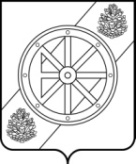 АДМИНИСТРАЦИЯНЯНДОМСКОГО МУНИЦИПАЛЬНОГО ОКРУГААРХАНГЕЛЬСКОЙ ОБЛАСТИП О С Т А Н О В Л Е Н И Еот «19» января 2023 г. № 23-паг. НяндомаГлава Няндомскогомуниципального округаГлава Няндомскогомуниципального округа   А.В. Кононовпостановлением администрации УТВЕРЖДЕНАНяндомского муниципального округа Архангельской области от «19» января 2023 года № 23-папостановлением администрации УТВЕРЖДЕНАНяндомского муниципального округа Архангельской области от «19» января 2023 года № 23-папостановлением администрации УТВЕРЖДЕНАНяндомского муниципального округа Архангельской области от «19» января 2023 года № 23-паОтветственный исполнитель программыотдел по культуре и туризму Управления социальной политики администрации Няндомского муниципального округа Архангельской области (далее – отдел по культуре и туризму УСП)Соисполнители программы-администрация Няндомского муниципального округа Архангельской области;-муниципальное бюджетное учреждение культуры «Няндомский районный центр культуры и спорта» (далее – МБУК «НРЦКС»);-муниципальное бюджетное учреждение культуры «Няндомская центральная районная библиотека» (далее – МБУК «НЦРБ»);- муниципальное бюджетное учреждение дополнительного образования «Детская школа искусств» города Няндома (далее – МБУ ДО «ДШИ»)Участники программы-жители и гости города Няндома и Няндомского муниципального округа; - муниципальные бюджетные учреждения культуры (далее- МБУК);- субъекты малого предпринимательства;- Управление социальной политики администрации Няндомского муниципального округа Архангельской области;- Управление образования администрации Няндомского муниципального округа Архангельской области;-Управление строительства, архитектуры и ЖКХ администрации Няндомского муниципального округа Архангельской области;- отдел организационной, кадровой работы и муниципальной службы администрации Няндомского муниципального округа Архангельской области;-общественные организации и объединения Няндомского муниципального округа, волонтеры.Цели и задачи программыЦель:- создание благоприятных условий для устойчивого развития сферы культуры и туризма на территории Няндомского муниципального округа.Задачи:1. Сохранение культурного наследия, развитие и формирование культурных традиций Няндомского муниципального округа;2. Формирование на территории Няндомского муниципального округа современной туристической индустрии;3. Обеспечение доступности качественного дополнительного образования в области художественного образования в муниципальном бюджетном учреждении дополнительного образования «Детская школа искусств» города Няндома.   Период реализации программыс 1.01.2023 года по 31.12.2025 года в один этап Объемы и источники финансирования программыОбщий объем финансирования программы составляет: 551176,9тыс. рублей, в том числе:средства федерального бюджета – 9982,1 тыс. руб.средства областного бюджета – 1603,4 тыс. руб.средства бюджета округа – 539591,4 тыс. руб.внебюджетные средства – 0,0 тыс. руб.Подпрограммы  Подпрограмма 1 «Развитие культуры на территории Няндомского муниципального округа»;Подпрограмма 2 «Развитие туризма на территории Няндомского муниципального округа»;Подпрограмма 3 «Развитие муниципального бюджетного учреждения дополнительного образования «Детская школа искусств города Няндома»Ожидаемые результаты реализации программы1.Расширен перечень услуг, предоставляемых учреждениями сферы культуры, обеспечена доступность, как следствие, повышено качество оказываемых услуг с учетом нормативного уровня обеспеченности и модернизации инфраструктуры;2.Проведена работа по открытию на территории Няндомского муниципального округа новых, востребованных турпродуктов.3.Обеспечена доступность качественного дополнительного образования в сфере культуры и искусства в муниципальном бюджетном учреждении дополнительного образования «Детская школа искусств» города Няндома№п/пНаименованиепоказателяЕдиница 
измеренияЗначения целевых показателейЗначения целевых показателейЗначения целевых показателейЗначения целевых показателей№п/пНаименованиепоказателяЕдиница 
измерениябазовый 2022 год2023 год2024 годзавершающий год реализации2025 год1234567Муниципальная программа «Развитие сферы культуры и туризма на территории Няндомского муниципального округа»Муниципальная программа «Развитие сферы культуры и туризма на территории Няндомского муниципального округа»Муниципальная программа «Развитие сферы культуры и туризма на территории Няндомского муниципального округа»Муниципальная программа «Развитие сферы культуры и туризма на территории Няндомского муниципального округа»Муниципальная программа «Развитие сферы культуры и туризма на территории Няндомского муниципального округа»Муниципальная программа «Развитие сферы культуры и туризма на территории Няндомского муниципального округа»Муниципальная программа «Развитие сферы культуры и туризма на территории Няндомского муниципального округа»1.Количество посещений организаций культуры, из них:- платные посещениячеловек 204 58126 738223 17827 418260 37531 685297 57235 9602.Средний коэффициент загрузки коллективных и иных средств размещения на территории Няндомского муниципального округа%0,310,450,470,493.Число посещений культурных мероприятий, проводимых МБУ ДО «ДШИ» человек1914208824363132Подпрограмма 1 «Развитие культуры на территории Няндомского муниципального округа»Подпрограмма 1 «Развитие культуры на территории Няндомского муниципального округа»Подпрограмма 1 «Развитие культуры на территории Няндомского муниципального округа»Подпрограмма 1 «Развитие культуры на территории Няндомского муниципального округа»Подпрограмма 1 «Развитие культуры на территории Няндомского муниципального округа»Подпрограмма 1 «Развитие культуры на территории Няндомского муниципального округа»Подпрограмма 1 «Развитие культуры на территории Няндомского муниципального округа»1.Увеличение количества посещений культурно-массовых мероприятийчеловек103 321112 208130 910168 3132.Количество проектов, получивших дополнительное финансирование единиц77883.Доля нового репертуара в текущем репертуаре (спектакли, концерты, концертные программы, конкурсы, игровые программы, выставки, театрализованные представления и др.)%35404045Подпрограмма 2 «Развитие туризма на территории Няндомского муниципального округа»Подпрограмма 2 «Развитие туризма на территории Няндомского муниципального округа»Подпрограмма 2 «Развитие туризма на территории Няндомского муниципального округа»Подпрограмма 2 «Развитие туризма на территории Няндомского муниципального округа»Подпрограмма 2 «Развитие туризма на территории Няндомского муниципального округа»Подпрограмма 2 «Развитие туризма на территории Няндомского муниципального округа»Подпрограмма 2 «Развитие туризма на территории Няндомского муниципального округа»1.Численность граждан Российской Федерации, въезжающих на территорию Няндомского муниципального округа с туристскими целями и размещенных в коллективных средствах размещения человек22003000330036002.Количество мероприятий, в которых приняли участие учреждения, предприятия Няндомского муниципального округа в области культуры и туризма единиц152530353.Численность занятых в сфере въездного и внутреннего туризма человек1101201301404.Увеличение количества мероприятий, направленных на поддержку и сохранение традиционной народной культуры, народного художественного творчестваединиц12+1+1+1Подпрограмма 3 «Развитие муниципального бюджетного учреждения дополнительного образования «Детская школа искусств» города Няндома»Подпрограмма 3 «Развитие муниципального бюджетного учреждения дополнительного образования «Детская школа искусств» города Няндома»Подпрограмма 3 «Развитие муниципального бюджетного учреждения дополнительного образования «Детская школа искусств» города Няндома»Подпрограмма 3 «Развитие муниципального бюджетного учреждения дополнительного образования «Детская школа искусств» города Няндома»Подпрограмма 3 «Развитие муниципального бюджетного учреждения дополнительного образования «Детская школа искусств» города Няндома»Подпрограмма 3 «Развитие муниципального бюджетного учреждения дополнительного образования «Детская школа искусств» города Няндома»Подпрограмма 3 «Развитие муниципального бюджетного учреждения дополнительного образования «Детская школа искусств» города Няндома»1.Сохранение доли административно-управленческих и педагогических работников, прошедших обучение (не менее 72 часов)%1001001001002.Количество обучающихся МБУ ДО «ДШИ»человек3583893893893.Количество проведенных МБУ ДО «ДШИ», мероприятий (конкурсов, фестивалей, олимпиад, концертная деятельность и др.) единиц81848790СтатусНаименованиемуниципальной программы (подпрограммы)Источник финансового обеспеченияОбъем финансового обеспечения по годам реализации,тыс. рублейОбъем финансового обеспечения по годам реализации,тыс. рублейОбъем финансового обеспечения по годам реализации,тыс. рублейОбъем финансового обеспечения по годам реализации,тыс. рублейСтатусНаименованиемуниципальной программы (подпрограммы)Источник финансового обеспеченияВсего2023 год2024 год2025 год1234567Муниципальная
программаРазвитие сферы культуры и туризма на территории Няндомского муниципального округаВсего, в том числе:551176,9181908,7181 113,9188154,3Муниципальная
программаРазвитие сферы культуры и туризма на территории Няндомского муниципального округафедеральный бюджет9982,19805,4176,70,0Муниципальная
программаРазвитие сферы культуры и туризма на территории Няндомского муниципального округаобластной бюджет1603,41174,7224,2204,5Муниципальная
программаРазвитие сферы культуры и туризма на территории Няндомского муниципального округабюджет  округа539591,4170 928,6180 713,0187949,8Подпрограмма 1Развитие культуры на территории Няндомского муниципального округаВсего, в том числе:394899,1127480,6130865,7136552,8Подпрограмма 1Развитие культуры на территории Няндомского муниципального округафедеральный бюджет5042,14865,4176,70,0Подпрограмма 1Развитие культуры на территории Няндомского муниципального округаобластной бюджет723,9595,274,254,5Подпрограмма 1Развитие культуры на территории Няндомского муниципального округабюджет  округа389133,1122020,0130614,8136498,3Подпрограмма 2Развитие туризма на территории Няндомского муниципального округаВсего, в том числе:3610,01570,01 170,0870,0Подпрограмма 2Развитие туризма на территории Няндомского муниципального округафедеральный бюджет0,00,00,00,0Подпрограмма 2Развитие туризма на территории Няндомского муниципального округаобластной бюджет0,00,00,00,0Подпрограмма 2Развитие туризма на территории Няндомского муниципального округабюджет  округа3610,01570,01 170,0870,0Подпрограмма 3Развитие муниципального бюджетного учреждения дополнительного образования «Детская школа искусств города Няндома»Всего, в том числе:152667,852858,149078,250731,5Подпрограмма 3Развитие муниципального бюджетного учреждения дополнительного образования «Детская школа искусств города Няндома»федеральный бюджет4940,04940,00,00,0Подпрограмма 3Развитие муниципального бюджетного учреждения дополнительного образования «Детская школа искусств города Няндома»областной бюджет879,5579,5150,0150,0Подпрограмма 3Развитие муниципального бюджетного учреждения дополнительного образования «Детская школа искусств города Няндома»бюджет  округа146848,347338,648928,250581,5ПРИЛОЖЕНИЕ 1к муниципальной программе «Развитие сферы культуры и туризма на территории Няндомского муниципального округа»Наименование целевых показателей программы, единица измеренияПорядок расчетаИсточник   информации123Муниципальная программа «Развитие сферы культуры и туризма на территории Няндомского муниципального округа»Муниципальная программа «Развитие сферы культуры и туризма на территории Няндомского муниципального округа»Муниципальная программа «Развитие сферы культуры и туризма на территории Няндомского муниципального округа»Задача 1 - сохранение культурного наследия, развитие и формирование культурных традиций Няндомского муниципального округаЗадача 1 - сохранение культурного наследия, развитие и формирование культурных традиций Няндомского муниципального округаЗадача 1 - сохранение культурного наследия, развитие и формирование культурных традиций Няндомского муниципального округаКоличество посещений организаций культуры, человекфактическое количество посещений населением округа спектаклей, концертов, в том числе гастрольных и фестивальных, библиотек (в пересчете на 1 тыс. чел.) в отчетном периодестатистические формы 6-НК, 7-НКЗадача 2 – формирование в Няндомском муниципальном округе современной туристической индустрии Задача 2 – формирование в Няндомском муниципальном округе современной туристической индустрии Задача 2 – формирование в Няндомском муниципальном округе современной туристической индустрии Средний коэффициент загрузки коллективных и иных средств размещения на территории Няндомского муниципального округа, %число проданных номеров (число ночевок) в гостиницах на территории Няндомского муниципального округа/пропускную способность гостиниц (число номеров × кол-во дней в периоде) за отчетный периодданные статистического отчета муниципального образования и организаций туристкой индустрии в Няндомском муниципальном округе по въездному и внутреннему туризму: ежеквартальный отчёт о ходе реализации муниципальной программыЗадача 3 – обеспечение доступности качественного дополнительного образования в области художественного образования в муниципальном бюджетном учреждении дополнительного образования «Детская школа искусств» города НяндомаЗадача 3 – обеспечение доступности качественного дополнительного образования в области художественного образования в муниципальном бюджетном учреждении дополнительного образования «Детская школа искусств» города НяндомаЗадача 3 – обеспечение доступности качественного дополнительного образования в области художественного образования в муниципальном бюджетном учреждении дополнительного образования «Детская школа искусств» города НяндомаЧисло посещений культурных мероприятий, проводимых МБУ ДО «ДШИ», человекфактическое количество посещений населением округа спектаклей, концертов, в том числе гастрольных и фестивальных, (в пересчете на 1 тыс. чел.), проведенных МБУ ДО «ДШИ» в отчетном периодеАИС статистика, отчет о выполнении муниципального заданияМБУ ДО «ДШИ»Подпрограмма 1 «Развитие культуры на территории Няндомского муниципального округа»Подпрограмма 1 «Развитие культуры на территории Няндомского муниципального округа»Подпрограмма 1 «Развитие культуры на территории Няндомского муниципального округа»Задача 1 - обеспечение деятельности подведомственных учреждений культурыЗадача 1 - обеспечение деятельности подведомственных учреждений культурыЗадача 1 - обеспечение деятельности подведомственных учреждений культурыУвеличение количества посещений культурно-массовых мероприятий, человекфактическое количество посещений населением округа спектаклей, концертов, в том числе гастрольных и фестивальных (в пересчете на 1 тыс. чел.)  в отчетном периодефактическое количество посещений спектаклей, концертов, в том числе гастрольных и фестивальных (в пересчете на 1 тыс. чел.) в предшествующем отчетному периодестатистические формы 6-НК, 7-НКЗадача 2 - развитие инфраструктуры сферы культурыЗадача 2 - развитие инфраструктуры сферы культурыЗадача 2 - развитие инфраструктуры сферы культурыКоличество проектов, получивших дополнительное финансирование, единицколичество проектов в сфере культуры, реализованных за отчетный период с финансовой поддержкой из областного, федерального бюджетов, грантовотчет о выполнении показателей эффективности деятельности МБУК, МБУ ДОЗадача 3 - развитие и совершенствование форм культурно-досуговой деятельности и самодеятельного художественного творчестваЗадача 3 - развитие и совершенствование форм культурно-досуговой деятельности и самодеятельного художественного творчестваЗадача 3 - развитие и совершенствование форм культурно-досуговой деятельности и самодеятельного художественного творчестваДоля нового репертуара в текущем репертуаре (спектакли, концерты, концертные программы, конкурсы, игровые программы, выставки, театрализованные представления и др.), %фактическое количество новых постановок в отчетном периоде /общее количество постановок в отчетном периоде ×100 %отчет о выполнении муниципального задания МБУКПодпрограмма 2 «Развитие сферы туризма на территории Няндомского муниципального округа»Подпрограмма 2 «Развитие сферы туризма на территории Няндомского муниципального округа»Подпрограмма 2 «Развитие сферы туризма на территории Няндомского муниципального округа»Задача 1 - проведение информационно-пропагандистской работы по формированию привлекательного имиджа Няндомского муниципального округаЗадача 1 - проведение информационно-пропагандистской работы по формированию привлекательного имиджа Няндомского муниципального округаЗадача 1 - проведение информационно-пропагандистской работы по формированию привлекательного имиджа Няндомского муниципального округачисленность российских и иностранных граждан, въезжающих на территорию Няндомского муниципального округа с туристскими целями и размещенных в коллективных средствах размещения, человекв соответствии с Порядком определения внутреннего туристского потока в Российской Федерации и о вкладе туризма в экономику субъектов Российской Федерации, утвержденным приказом Федерального агентства по туризму от 18 июля 2007 года № 69данные статистического отчета Управления социальной политики и организаций туристической индустрии в Няндомском муниципальном округе по въездному и внутреннему туризмуЗадача 2 - осуществление презентации Няндомского муниципального округа на районном, областном и Всероссийском уровнях с целью укрепления прочных межрегиональных связей в области культуры и туризмаЗадача 2 - осуществление презентации Няндомского муниципального округа на районном, областном и Всероссийском уровнях с целью укрепления прочных межрегиональных связей в области культуры и туризмаЗадача 2 - осуществление презентации Няндомского муниципального округа на районном, областном и Всероссийском уровнях с целью укрепления прочных межрегиональных связей в области культуры и туризмаколичество мероприятий, в которых приняли участие учреждения, предприятия Няндомского муниципального округа в области культуры и туризма, единицобщее количество проведенных мероприятий, в которых приняли участие учреждения, предприятия Няндомского муниципального округа, в области культуры и туризма за отчетный периодежеквартальный отчёт о ходе реализации муниципальной программыЗадача 3 - оказание содействия развитию инфраструктуры туризма и привлечение инвестиций в сферу туризма, поддержка малого и среднего бизнеса, внедрение механизмов муниципально-частного партнерстваЗадача 3 - оказание содействия развитию инфраструктуры туризма и привлечение инвестиций в сферу туризма, поддержка малого и среднего бизнеса, внедрение механизмов муниципально-частного партнерстваЗадача 3 - оказание содействия развитию инфраструктуры туризма и привлечение инвестиций в сферу туризма, поддержка малого и среднего бизнеса, внедрение механизмов муниципально-частного партнерстваЧисленность занятых в сфере въездного и внутреннего туризма, человекобщая численность работников, занятых в сфере въездного и внутреннего туризма (количество работников коллективных и иных средств размещения, объектов общественного питания, туркомпаний, работающих в сфере въездного и внутреннего туризма) на конец отчетного периодаинформация организаций туристической индустрии в Няндомском муниципальном округе по въездному и внутреннему туризму;- ежеквартальный отчёт о ходе реализации муниципальной программыЗадача 4 - поддержка традиционной народной культуры, народного художественного творчества, сохранение объектов культурного наследияЗадача 4 - поддержка традиционной народной культуры, народного художественного творчества, сохранение объектов культурного наследияЗадача 4 - поддержка традиционной народной культуры, народного художественного творчества, сохранение объектов культурного наследияувеличение количества мероприятий, направленных на поддержку и сохранение традиционной народной культуры, народного художественного творчества, единицколичество проведенных мероприятий МБУК, направленных на поддержку и сохранение традиционной народной культуры, народного художественного творчества в отчетном периоде - количество проведенных мероприятий МБУК, направленных на поддержку и сохранение традиционной народной культуры, народного художественного творчества в предшествующем отчетному периодеотчет о выполнении муниципального задания МБУКПодпрограмма 3 «Развитие муниципального бюджетного учреждения дополнительного образования «Детская школа искусств» города Няндома»Подпрограмма 3 «Развитие муниципального бюджетного учреждения дополнительного образования «Детская школа искусств» города Няндома»Подпрограмма 3 «Развитие муниципального бюджетного учреждения дополнительного образования «Детская школа искусств» города Няндома»Задача 1 - Обеспечение деятельности МБУ ДО «ДШИ»Задача 1 - Обеспечение деятельности МБУ ДО «ДШИ»Задача 1 - Обеспечение деятельности МБУ ДО «ДШИ»сохранение доли административно-управленческих и педагогических работников, прошедших обучение (не менее 72 часов), %число административно - управленческих и педагогических работников МБУ ДО «ДШИ», прошедших обучение (не менее 72 часов) в отчетном периоде / общая численность административно -управленческих и педагогических работников   МБУ ДО «ДШИ» на конец отчетного периода х100 %отчет о деятельности МБУ ДО «Детская школа искусств» города НяндомаЗадача 2 - развитие инфраструктуры МБУ ДО «ДШИ»Задача 2 - развитие инфраструктуры МБУ ДО «ДШИ»Задача 2 - развитие инфраструктуры МБУ ДО «ДШИ»количество обучающихся МБУ ДО «ДШИ», человексписочное количество обучающихся в МБУ ДО «ДШИ» на начало отчетного периодана основании статистической отчетности форма ДШИ -1Задача 3 - развитие и совершенствование форм образовательных организаций в сфере образованияЗадача 3 - развитие и совершенствование форм образовательных организаций в сфере образованияЗадача 3 - развитие и совершенствование форм образовательных организаций в сфере образованияколичество проведенных МБУ ДО «ДШИ» мероприятий (конкурсов, фестивалей, олимпиад, концертная деятельность и др.), единицобщее количество проведенных МБУ ДО «ДШИ» мероприятий (конкурсов, фестивалей, олимпиад, концертная деятельность и др.) за отчетный периодотчет о выполнении муниципального задания МБУ ДО «ДШИ»Ответственный исполнитель подпрограммыотдел по культуре и туризму УСПСоисполнители подпрограммы- администрация Няндомского муниципального округа Архангельской области; - муниципальное бюджетное учреждение культуры «Няндомский районный центр культуры и спорта» (далее – МБУК «НРЦКС»);- муниципальное бюджетное учреждение культуры «Няндомская центральная районная библиотека» (далее – МБУК «НЦРБ»)Участники подпрограммы- жители Няндомского муниципального округаЦель и задачи подпрограммыЦель:-сохранение культурного наследия, развитие и формирование культурных традиций Няндомского муниципального округа. Задачи:1. Обеспечение деятельности подведомственных учреждений культуры;2. Развитие инфраструктуры сферы культуры;3. Развитие и совершенствование форм культурно-досуговой деятельности и самодеятельного художественного творчества.Период реализации подпрограммыС 01.01.2023 года по 31.12.2025 года в один этапОбъемы и источники финансирования 
подпрограммы                         Общий объем средств, предусмотренных на реализацию подпрограммы, - 394899,1 тыс. рублей, в том числе:
средства федерального бюджета- 5042,1 тыс. рублей;
средства областного бюджета – 723,9 тыс. рублей;средства бюджета округа – 389133,1 тыс. рублей;средства внебюджетных источников – 0,0 тыс. рублейНаименование учреждения культуры (юридического лица)Наименование объекта (структурного подразделения)Муниципальное бюджетное учреждение культуры «Няндомский районный центр культуры и спорта»включает в себя 11 культурно-досуговых учреждений:- Няндомский районный центр культуры и спорта;- Дом культуры «Заря»;- Краеведческий музей «Дом Няна»;- Шестиозерский клуб;- Андреевский сельский Дом культуры; - Мошинский сельский клуб;- клуб пос. Заозёрный;- Лимский сельский клуб;- Канакшанский сельский клуб;- Шалакушский Дом культуры;- Ступинский Дом культуры.Структурное подразделение «Мошинское»Структурное подразделение «Шалакушское»Краеведческий музей «Дом Няна»Муниципальное бюджетное учреждение культуры «Няндомская центральная районная библиотека» (МБУК «НЦРБ») включает в себя 16 библиотек:- Андреевская сельская библиотека;-Анташинская сельская библиотека;- библиотека мкр. «Каргополь – 2»;- Бурачихинская сельская библиотека;- Воезерская сельская библиотека;- Няндомская детская библиотека;- библиотека пос. Заозёрный;- Ивакшанская сельская библиотека;- Канакшанская сельская библиотека;- Ступинская сельская библиотека;- Лимская сельская библиотека;- Мошинская библиотека;- Няндомская центральная библиотека;- библиотека пос. Шалакуша;-Шестиозерская сельская библиотека;- Шожемская сельская библиотекаСтруктурное подразделение Молодежный ресурсный центр «Старт UP»;Структурное подразделение «Библиотека мкр. Каргополь – 2»;Структурное подразделение «Мошинская библиотека»Структурное подразделение «Центральная детская библиотека»МБУ ДО «Детская школа искусств города Няндома» Осуществляет деятельность по трём фактическим адресам:- г. Няндома, ул. 60 лет октября, д. 26 «в»;- г. Няндома, мкр. Каргополь-2, ул. Школьная, д. 1 «а»;- пос. Шалакуша,ул. Заводская, д. 21.№ п/п№ п/пНаименование мероприятияОтветственный  исполнитель, соисполнительИсточники финансированияоценка расходов, тыс. руб.оценка расходов, тыс. руб.оценка расходов, тыс. руб.оценка расходов, тыс. руб.№ п/п№ п/пНаименование мероприятияОтветственный  исполнитель, соисполнительИсточники финансированияВсего2023 г.2024 г.2025 г.112345678Цель: Сохранение культурного наследия, развитие и формирование культурных традиций Няндомского муниципального округаЦель: Сохранение культурного наследия, развитие и формирование культурных традиций Няндомского муниципального округаЦель: Сохранение культурного наследия, развитие и формирование культурных традиций Няндомского муниципального округаЦель: Сохранение культурного наследия, развитие и формирование культурных традиций Няндомского муниципального округаЦель: Сохранение культурного наследия, развитие и формирование культурных традиций Няндомского муниципального округаЦель: Сохранение культурного наследия, развитие и формирование культурных традиций Няндомского муниципального округаЦель: Сохранение культурного наследия, развитие и формирование культурных традиций Няндомского муниципального округаЦель: Сохранение культурного наследия, развитие и формирование культурных традиций Няндомского муниципального округаЦель: Сохранение культурного наследия, развитие и формирование культурных традиций Няндомского муниципального округаЗадача 1 – Обеспечение деятельности подведомственных учреждений культурыЗадача 1 – Обеспечение деятельности подведомственных учреждений культурыЗадача 1 – Обеспечение деятельности подведомственных учреждений культурыЗадача 1 – Обеспечение деятельности подведомственных учреждений культурыЗадача 1 – Обеспечение деятельности подведомственных учреждений культурыЗадача 1 – Обеспечение деятельности подведомственных учреждений культурыЗадача 1 – Обеспечение деятельности подведомственных учреждений культурыЗадача 1 – Обеспечение деятельности подведомственных учреждений культурыЗадача 1 – Обеспечение деятельности подведомственных учреждений культуры1.1.1.1.Расходы на обеспечение деятельности учреждений культурыМБУК «НРЦКС»бюджет округа270856,682259,891458,697138,21.1.1.1.Расходы на обеспечение деятельности учреждений культурыМБУК «НЦРБ»бюджет округа97839,629813,633027,134998,81.2.1.2.Оплата проезда и провоза багажа к месту использования отпуска и обратноМБУК «НРЦКС»бюджет округа930,0310,0310,0310,01.2.1.2.Оплата проезда и провоза багажа к месту использования отпуска и обратноМБУК «НЦРБ»бюджет округа962,7413,3136,1413,31.3.1.3.Предоставление мер социальной поддержки квалифицированных специалистов, работающих и проживающих в сельской местности и поселках городского типаМБУК «НРЦКС»бюджет округа549,2177,3183,7188,21.3.1.3.Предоставление мер социальной поддержки квалифицированных специалистов, работающих и проживающих в сельской местности и поселках городского типаМБУК «НЦРБ»бюджет округа329,5133,192,7103,7Всего по разделу 1Всего по разделу 1Всего по разделу 1Всего по разделу 1Итого, в т.ч.371467,5113107,1125208,2133152,2Всего по разделу 1Всего по разделу 1Всего по разделу 1Всего по разделу 1федеральный бюджет0,00,00,00,0Всего по разделу 1Всего по разделу 1Всего по разделу 1Всего по разделу 1областной бюджет0,00,00,00,0Всего по разделу 1Всего по разделу 1Всего по разделу 1Всего по разделу 1  бюджет округа371467,5113107,1125208,2133152,2Задача 2 – Развитие инфраструктуры сферы культурыЗадача 2 – Развитие инфраструктуры сферы культурыЗадача 2 – Развитие инфраструктуры сферы культурыЗадача 2 – Развитие инфраструктуры сферы культурыЗадача 2 – Развитие инфраструктуры сферы культурыЗадача 2 – Развитие инфраструктуры сферы культурыЗадача 2 – Развитие инфраструктуры сферы культурыЗадача 2 – Развитие инфраструктуры сферы культурыЗадача 2 – Развитие инфраструктуры сферы культуры2.1.2.1.Обеспечение безопасности учреждений культурыМБУК «НРЦКС»бюджет округа1345,0300,0520,0525,02.1.2.1.Обеспечение безопасности учреждений культурыМБУК «НЦРБ»бюджет округа500,0500,00,00,02.22.2Укрепление материально-технической базыМБУК «НРЦКС»бюджет округа150,0150,00,00,02.22.2Укрепление материально-технической базыМБУК «НЦРБ»бюджет округа1148,2448,2350,0350,02.3.2.3.Софинансирование мероприятий в рамках Федерального проекта «Культурная среда» (автоклубы)МБУК «НРЦКС»федеральный бюджет5786,15786,10,00,02.3.2.3.Софинансирование мероприятий в рамках Федерального проекта «Культурная среда» (автоклубы)МБУК «НРЦКС»областной бюджет1162,51162,50,00,02.3.2.3.Софинансирование мероприятий в рамках Федерального проекта «Культурная среда» (автоклубы)МБУК «НРЦКС»бюджет округа1550,01550,00,00,02.4.2.4.Софинансирование мероприятий по развитию сети учреждений культурно-досугового типа в рамках реализации Федерального проекта «Культурная среда»МБУК «НРЦКС»(Лимский клуб)федеральный бюджет12549,412549,40,00,02.4.2.4.Софинансирование мероприятий по развитию сети учреждений культурно-досугового типа в рамках реализации Федерального проекта «Культурная среда»МБУК «НРЦКС»(Лимский клуб)областной бюджет1394,41394,40,00,02.4.2.4.Софинансирование мероприятий по развитию сети учреждений культурно-досугового типа в рамках реализации Федерального проекта «Культурная среда»МБУК «НРЦКС»(Лимский клуб)бюджет округа1041,10,01041,10,02.4.2.4.Софинансирование мероприятий по развитию сети учреждений культурно-досугового типа в рамках реализации Федерального проекта «Культурная среда»МБУК «НРЦКС»(Канакшанский клуб)бюджет округа1057,30,01057,30,02.5.2.5.Софинансирование мероприятий на обеспечение развития и укрепления материально-технической базы домов культуры в населенных пунктах с числом жителей до 50 тысяч в рамках реализации государственной программы Архангельской области «Культура Русского Севера»МБУК «НРЦКС»федеральный бюджет0,00,00,00,02.5.2.5.Софинансирование мероприятий на обеспечение развития и укрепления материально-технической базы домов культуры в населенных пунктах с числом жителей до 50 тысяч в рамках реализации государственной программы Архангельской области «Культура Русского Севера»МБУК «НРЦКС»областной бюджет0,00,00,00,02.5.2.5.Софинансирование мероприятий на обеспечение развития и укрепления материально-технической базы домов культуры в населенных пунктах с числом жителей до 50 тысяч в рамках реализации государственной программы Архангельской области «Культура Русского Севера»МБУК «НРЦКС»бюджет округа200,00,0100,0100,02.6.2.6.Ремонт зданий муниципальных учреждений культурыМБУК «НРЦКС» (Шестиозерский клуб)бюджет округа270,0150,0100,020,02.6.2.6.Ремонт зданий муниципальных учреждений культурыМБУК «НРЦКС» (Андреевский клуб)бюджет округа356,6356,60,00,02.6.2.6.Ремонт зданий муниципальных учреждений культурыМБУК «НЦРБ»(Бурачихинская библиотека)бюджет округа381,80,00,0381,82.6.2.6.Ремонт зданий муниципальных учреждений культурыМБУК «НЦРБ»(Канакшанская библиотека)бюджет округа404,867,5337,30,02.6.2.6.Ремонт зданий муниципальных учреждений культурыМБУК «НЦРБ»(Андреевская библиотека)бюджет округа103,3103,30,00,02.6.2.6.Ремонт зданий муниципальных учреждений культурыМБУК «НЦРБ»(Лимская библиотека)бюджет округа50,050,00,00,02.6.2.6.Ремонт зданий муниципальных учреждений культурыМБУК «НЦРБ»(Шожемская библиотека)бюджет округа545,50,0545,50,02.7.2.7.Комплектование книжных фондов и подписка на периодическую печать в рамках реализации государственной программы Архангельской области «Культура Русского Севера»МБУК «НЦРБ» федеральный бюджет472,1157,3157,3157,52.7.2.7.Комплектование книжных фондов и подписка на периодическую печать в рамках реализации государственной программы Архангельской области «Культура Русского Севера»МБУК «НЦРБ» областной бюджет288,3144,571,971,92.7.2.7.Комплектование книжных фондов и подписка на периодическую печать в рамках реализации государственной программы Архангельской области «Культура Русского Севера»МБУК «НЦРБ» бюджет округа968,1466,1479,222,72.8.2.8.Разработка проектно-сметной документации муниципальных бюджетных учреждений культуры, разработка дизайн-проектаМБУК «НРЦКС»бюджет округа350,0350,00,00,02.9.2.9.Реализация Федерального проекта «Программа социальной поддержки молодежи в возрасте от 14 до 22 лет для повышения доступности организаций культуры («Пушкинская карта»)»МБУК «НРЦКС»бюджет округа90,030,030,030,02.9.2.9.Реализация Федерального проекта «Программа социальной поддержки молодежи в возрасте от 14 до 22 лет для повышения доступности организаций культуры («Пушкинская карта»)»МБУК «НЦРБ»бюджет округа90,030,030,030,02.10.2.10.Развитие муниципальных библиотек в рамках реализации Федерального проекта «Культурная среда» (создание модельных библиотек)МБУК «НЦРБ»бюджет округа0,00,00,00,02.11.2.11.Обеспечение безопасных условий в учреждении (Охрана)МБУК «НРЦКС»бюджет округа3383,11016,41127,71239,02.11.2.11.Обеспечение безопасных условий в учреждении (Охрана)МБУК «НЦРБ»бюджет округа1163,7387,9387,9387,92.12.2.12.Субсидия на государственную поддержку лучших сельских учреждений культуры Архангельской области в рамках реализации государственной программы Архангельской области «Культура Русского Севера»МБУК «НЦРБ» федеральный бюджет100,0100,00,00,02.12.2.12.Субсидия на государственную поддержку лучших сельских учреждений культуры Архангельской области в рамках реализации государственной программы Архангельской области «Культура Русского Севера»МБУК «НЦРБ» областной бюджет11,111,10,00,02.12.2.12.Субсидия на государственную поддержку лучших сельских учреждений культуры Архангельской области в рамках реализации государственной программы Архангельской области «Культура Русского Севера»МБУК «НЦРБ» бюджет округа30,010,010,010,02.13.2.13.Субсидия на государственную поддержку лучших работников сельских учреждений культуры Архангельской области в рамках реализации государственной программы Архангельской области «Культура Русского Севера»МБУК «НРЦКС»федеральный бюджет50,050,00,00,02.13.2.13.Субсидия на государственную поддержку лучших работников сельских учреждений культуры Архангельской области в рамках реализации государственной программы Архангельской области «Культура Русского Севера»МБУК «НРЦКС»областной бюджет5,65,60,00,02.13.2.13.Субсидия на государственную поддержку лучших работников сельских учреждений культуры Архангельской области в рамках реализации государственной программы Архангельской области «Культура Русского Севера»МБУК «НРЦКС»бюджет округа15,05,05,05,02.14.2.14.Оказание услуг строительного контроля МБУК «НРЦКС»бюджет округа1398,81320,078,80,02.14.2.14.Оказание услуг строительного контроля МБУК «НЦРБ»бюджет округа307,6307,60,00,0Всего по разделу 2Всего по разделу 2Всего по разделу 2Всего по разделу 2Итого, в т.ч.38440,629721,95387,93330,8Всего по разделу 2Всего по разделу 2Всего по разделу 2Всего по разделу 2федеральный бюджет18807,618492,8157,3157,5Всего по разделу 2Всего по разделу 2Всего по разделу 2Всего по разделу 2областной бюджет2845,22701,471,971,9Всего по разделу 2Всего по разделу 2Всего по разделу 2Всего по разделу 2бюджет округа16787,88527,75158,73101,4Задача 3 – развитие и совершенствование форм культурно-досуговой деятельности и самодеятельного художественного творчестваЗадача 3 – развитие и совершенствование форм культурно-досуговой деятельности и самодеятельного художественного творчестваЗадача 3 – развитие и совершенствование форм культурно-досуговой деятельности и самодеятельного художественного творчестваЗадача 3 – развитие и совершенствование форм культурно-досуговой деятельности и самодеятельного художественного творчестваЗадача 3 – развитие и совершенствование форм культурно-досуговой деятельности и самодеятельного художественного творчестваЗадача 3 – развитие и совершенствование форм культурно-досуговой деятельности и самодеятельного художественного творчестваЗадача 3 – развитие и совершенствование форм культурно-досуговой деятельности и самодеятельного художественного творчестваЗадача 3 – развитие и совершенствование форм культурно-досуговой деятельности и самодеятельного художественного творчестваЗадача 3 – развитие и совершенствование форм культурно-досуговой деятельности и самодеятельного художественного творчества3.1.Обеспечение участия представителей учреждений культуры Няндомского муниципального округа в семинарах, конкурсах, выставках, в том числе повышение профессионального уровня специалистов культуры в рамках Федерального проекта «Творческие люди»Обеспечение участия представителей учреждений культуры Няндомского муниципального округа в семинарах, конкурсах, выставках, в том числе повышение профессионального уровня специалистов культуры в рамках Федерального проекта «Творческие люди»МБУК «НРЦКС»бюджет округа75,025,025,025,03.1.Обеспечение участия представителей учреждений культуры Няндомского муниципального округа в семинарах, конкурсах, выставках, в том числе повышение профессионального уровня специалистов культуры в рамках Федерального проекта «Творческие люди»Обеспечение участия представителей учреждений культуры Няндомского муниципального округа в семинарах, конкурсах, выставках, в том числе повышение профессионального уровня специалистов культуры в рамках Федерального проекта «Творческие люди»МБУК «НРЦРБ»бюджет округа111,037,037,037,03.2.Организация и проведение фестивалей любительских творческих коллективов с вручением грантов в рамках Федерального проекта «Творческие люди»Организация и проведение фестивалей любительских творческих коллективов с вручением грантов в рамках Федерального проекта «Творческие люди»МБУК «НРЦКС»бюджет округа60,020,020,020,03.2.Организация и проведение фестивалей любительских творческих коллективов с вручением грантов в рамках Федерального проекта «Творческие люди»Организация и проведение фестивалей любительских творческих коллективов с вручением грантов в рамках Федерального проекта «Творческие люди»МБУК «НРЦРБ»бюджет округа240,080,080,080,03.3.Обеспечение участия творческих коллективов учреждений культуры в окружных, областных, региональных, всероссийских, международных конкурсах, фестивалях и д.р.Обеспечение участия творческих коллективов учреждений культуры в окружных, областных, региональных, всероссийских, международных конкурсах, фестивалях и д.р.МБУК «НРЦКС»бюджет округа300,0100,0100,0100,0Всего по разделу 3Всего по разделу 3Всего по разделу 3Всего по разделу 3Итого, в т.ч.786,0262,0262,0262,0Всего по разделу 3Всего по разделу 3Всего по разделу 3Всего по разделу 3федеральный бюджет0,00,00,00,0Всего по разделу 3Всего по разделу 3Всего по разделу 3Всего по разделу 3областной бюджет0,00,00,00,0Всего по разделу 3Всего по разделу 3Всего по разделу 3Всего по разделу 3бюджет округа786,0262,0262,0262,0Всего по подпрограмме 1Всего по подпрограмме 1Всего по подпрограмме 1Всего по подпрограмме 1Итого, в т.ч.410860,6143257,5130858,1136745,0Всего по подпрограмме 1Всего по подпрограмме 1Всего по подпрограмме 1Всего по подпрограмме 1федеральный бюджет18957,618642,8157,3157,5Всего по подпрограмме 1Всего по подпрограмме 1Всего по подпрограмме 1Всего по подпрограмме 1областной бюджет2861,82718,071,971,9Всего по подпрограмме 1Всего по подпрограмме 1Всего по подпрограмме 1Всего по подпрограмме 1бюджет округа389041,1121896,7130628,8136515,6Ответственный исполнитель подпрограммыотдел по культуре и туризму УСПСоисполнители подпрограммы-администрация Няндомского муниципального округа Архангельской области; - муниципальное бюджетное учреждение культуры «Няндомский районный центр культуры и спорта» (далее – МБУК «НРЦКС»);- муниципальное бюджетное учреждение культуры «Няндомская центральная районная библиотека» (далее – МБУК «НЦРБ»)Участники подпрограммы- жители города Няндомы и Няндомского муниципального округа ;- субъекты малого предпринимательстваЦели и задачи подпрограммыЦель: -формирование в Няндомском муниципальном округе современной туристической индустрии.Задачи:1. Проведение информационно-пропагандистской работы по формированию привлекательного имиджа Няндомского муниципального округа;2. Осуществление презентации Няндомского муниципального округа на окружном, областном и Всероссийском уровнях с целью укрепления прочных межрегиональных связей в области культуры и туризма;3. Оказание содействия развитию инфраструктуры туризма и привлечение инвестиций в сферу туризма, поддержка малого и среднего бизнеса, внедрение механизмов муниципально-частного партнерства;4. Поддержка традиционной народной культуры, народного художественного творчества, сохранение объектов культурного наследия.Сроки и этапы реализации подпрограммыС 01.01.2023 года по 31.12. 2025 года в один этапОбъемы и источники  финансирования подпрограммыОбщий объем средств, предусмотренных на реализацию подпрограммы, - 3 610,0 тыс. рублей, в том числе:средства федерального бюджета - 0,0 тыс. рублей;средства областного бюджета – 0,0тыс. рублей;средства бюджета округа – 3 610,0 тыс. рублей;средства внебюджетных источников – 0,0 тыс. рублей№ п/пНаименование мероприятияОтветственный  исполнитель, соисполнительИсточники финансированияоценка расходов, тыс. руб.оценка расходов, тыс. руб.оценка расходов, тыс. руб.оценка расходов, тыс. руб.№ п/пНаименование мероприятияОтветственный  исполнитель, соисполнительИсточники финансированияВсего2023 г.2024 г.2025 г.12345678Цель: формирование в Няндомском муниципальном округе современной туристической индустрииЦель: формирование в Няндомском муниципальном округе современной туристической индустрииЦель: формирование в Няндомском муниципальном округе современной туристической индустрииЦель: формирование в Няндомском муниципальном округе современной туристической индустрииЦель: формирование в Няндомском муниципальном округе современной туристической индустрииЦель: формирование в Няндомском муниципальном округе современной туристической индустрииЦель: формирование в Няндомском муниципальном округе современной туристической индустрииЦель: формирование в Няндомском муниципальном округе современной туристической индустрииЗадача 1 – проведение информационно-пропагандистской работы по формированию привлекательного имиджа Няндомского муниципального округаЗадача 1 – проведение информационно-пропагандистской работы по формированию привлекательного имиджа Няндомского муниципального округаЗадача 1 – проведение информационно-пропагандистской работы по формированию привлекательного имиджа Няндомского муниципального округаЗадача 1 – проведение информационно-пропагандистской работы по формированию привлекательного имиджа Няндомского муниципального округаЗадача 1 – проведение информационно-пропагандистской работы по формированию привлекательного имиджа Няндомского муниципального округаЗадача 1 – проведение информационно-пропагандистской работы по формированию привлекательного имиджа Няндомского муниципального округаЗадача 1 – проведение информационно-пропагандистской работы по формированию привлекательного имиджа Няндомского муниципального округаЗадача 1 – проведение информационно-пропагандистской работы по формированию привлекательного имиджа Няндомского муниципального округа1.1.Рекламно-информационное продвижение, направленное на создание имиджа Няндомского муниципального округа как территории, благоприятной для туризма и инвестирования, в том числе установка навигационных дорожных знаков, разработка и выпуск сувенирной и печатной продукцииУправление соц. политикибюджет округа150,050,050,050,01.1.Рекламно-информационное продвижение, направленное на создание имиджа Няндомского муниципального округа как территории, благоприятной для туризма и инвестирования, в том числе установка навигационных дорожных знаков, разработка и выпуск сувенирной и печатной продукцииМБУК "НРЦКС"бюджет округа600,0200,0200,0200,01.1.Рекламно-информационное продвижение, направленное на создание имиджа Няндомского муниципального округа как территории, благоприятной для туризма и инвестирования, в том числе установка навигационных дорожных знаков, разработка и выпуск сувенирной и печатной продукцииМБУК "НЦРБ"бюджет округа150,050,050,050,01.2.Организация и проведение мероприятий, способствующих развитию культуры и туризма на территории Няндомского муниципального округа: творческие фестивали, выставки, экскурсионные программы, мастер-классы, концерты, праздники и др.МБУК "НРЦКС"бюджет округа600,0200,0200,0200,01.2.Организация и проведение мероприятий, способствующих развитию культуры и туризма на территории Няндомского муниципального округа: творческие фестивали, выставки, экскурсионные программы, мастер-классы, концерты, праздники и др.МБУК «НЦРБ»бюджет округа150,050,050,050,01.3.Организация, проведение и поддержка конкурса исследовательских проектов по культуре и туризму «Моя малая родина», туристских конкурсов, слетов, конференцийМБУК "НРЦКС"бюджет округа60,020,020,020,01.3.Организация, проведение и поддержка конкурса исследовательских проектов по культуре и туризму «Моя малая родина», туристских конкурсов, слетов, конференцийМБУК "НЦРБ"бюджет округа360,0120,0120,0120,01.4.Обустройство мостовой (пирс) на берегу Мошинского озераМБУК "НРЦКС"бюджет округа200,0200,00,00,0Всего по разделу 1Всего по разделу 1Всего по разделу 1Итого, в т.ч.2270,0890,0690,0690,0Всего по разделу 1Всего по разделу 1Всего по разделу 1федеральный бюджет0,00,00,00,0Всего по разделу 1Всего по разделу 1Всего по разделу 1областной бюджет0,00,00,00,0Всего по разделу 1Всего по разделу 1Всего по разделу 1  бюджет округа2270,0890,0690,0690,0Задача  2 – осуществление презентации Няндомского муниципального округа на окружном, областном и Всероссийском уровнях с целью укрепления прочных межрегиональных связей в области культуры и туризмаЗадача  2 – осуществление презентации Няндомского муниципального округа на окружном, областном и Всероссийском уровнях с целью укрепления прочных межрегиональных связей в области культуры и туризмаЗадача  2 – осуществление презентации Няндомского муниципального округа на окружном, областном и Всероссийском уровнях с целью укрепления прочных межрегиональных связей в области культуры и туризмаЗадача  2 – осуществление презентации Няндомского муниципального округа на окружном, областном и Всероссийском уровнях с целью укрепления прочных межрегиональных связей в области культуры и туризмаЗадача  2 – осуществление презентации Няндомского муниципального округа на окружном, областном и Всероссийском уровнях с целью укрепления прочных межрегиональных связей в области культуры и туризмаЗадача  2 – осуществление презентации Няндомского муниципального округа на окружном, областном и Всероссийском уровнях с целью укрепления прочных межрегиональных связей в области культуры и туризмаЗадача  2 – осуществление презентации Няндомского муниципального округа на окружном, областном и Всероссийском уровнях с целью укрепления прочных межрегиональных связей в области культуры и туризмаЗадача  2 – осуществление презентации Няндомского муниципального округа на окружном, областном и Всероссийском уровнях с целью укрепления прочных межрегиональных связей в области культуры и туризма2.1.Обеспечение участия в различных фестивалях, конкурсах, ярмарках с целью укрепления прочных межрегиональных и межнациональных связей в области культуры и туризма, в том числе участие представителей Няндомского муниципального округа в ежегодной Маргаритинской ярмарке г. АрхангельскМБУК  "НРЦКС"бюджет округа120,040,040,040,0Всего по разделу 2Всего по разделу 2Всего по разделу 2Итого, в т.ч.120,040,040,040,0Всего по разделу 2Всего по разделу 2Всего по разделу 2федеральный бюджет0,00,00,00,0Всего по разделу 2Всего по разделу 2Всего по разделу 2областной бюджет0,00,00,00,0Всего по разделу 2Всего по разделу 2Всего по разделу 2бюджет округа120,040,040,040,0Задача 3 – Оказание содействия развитию инфраструктуры туризма и привлечение инвестиций в сферу туризма, поддержка малого и среднего бизнеса, внедрение механизмов муниципально-частного партнерстваЗадача 3 – Оказание содействия развитию инфраструктуры туризма и привлечение инвестиций в сферу туризма, поддержка малого и среднего бизнеса, внедрение механизмов муниципально-частного партнерстваЗадача 3 – Оказание содействия развитию инфраструктуры туризма и привлечение инвестиций в сферу туризма, поддержка малого и среднего бизнеса, внедрение механизмов муниципально-частного партнерстваЗадача 3 – Оказание содействия развитию инфраструктуры туризма и привлечение инвестиций в сферу туризма, поддержка малого и среднего бизнеса, внедрение механизмов муниципально-частного партнерстваЗадача 3 – Оказание содействия развитию инфраструктуры туризма и привлечение инвестиций в сферу туризма, поддержка малого и среднего бизнеса, внедрение механизмов муниципально-частного партнерстваЗадача 3 – Оказание содействия развитию инфраструктуры туризма и привлечение инвестиций в сферу туризма, поддержка малого и среднего бизнеса, внедрение механизмов муниципально-частного партнерстваЗадача 3 – Оказание содействия развитию инфраструктуры туризма и привлечение инвестиций в сферу туризма, поддержка малого и среднего бизнеса, внедрение механизмов муниципально-частного партнерстваЗадача 3 – Оказание содействия развитию инфраструктуры туризма и привлечение инвестиций в сферу туризма, поддержка малого и среднего бизнеса, внедрение механизмов муниципально-частного партнерства3.1.Участие Няндомского муниципального округа в конкурсе на предоставление субсидий в рамках государственной программы Архангельской области «Культура Русского Севера», приоритетных проектов в сфере культуры и туризма, в том числе общественно-значимых культурных мероприятий в рамках проекта «Любо-дорого»МБУК «НРЦКС»бюджет округа100,0100,00,00,03.2.Участие Няндомского муниципального округа в конкурсе на получение субсидий на реконструкцию и капитальный ремонт муниципальных музеев в рамках государственной программы Архангельской области «Культура Русского Севера»  МБУК «НРЦКС»бюджет округа400,0400,00,00,03.3.Участие Няндомского муниципального округа в конкурсе на получение субсидий на техническое оснащение муниципальных музеев в рамках государственной программы Архангельской области «Культура Русского Севера»  МБУК «НРЦКС»федеральный бюджет0,00,00,00,03.3.Участие Няндомского муниципального округа в конкурсе на получение субсидий на техническое оснащение муниципальных музеев в рамках государственной программы Архангельской области «Культура Русского Севера»  МБУК «НРЦКС»областной бюджет0,00,00,00,03.3.Участие Няндомского муниципального округа в конкурсе на получение субсидий на техническое оснащение муниципальных музеев в рамках государственной программы Архангельской области «Культура Русского Севера»  МБУК «НРЦКС»бюджет округа300,00,0300,00,03.4.Обеспечение учреждений культуры автотранспортомМБУК «НРЦКС»федеральный бюджет0,00,00,00,03.4.Обеспечение учреждений культуры автотранспортомМБУК «НРЦКС»областной бюджет0,00,00,00,03.4.Обеспечение учреждений культуры автотранспортомМБУК «НРЦКС»бюджет округа500,0500,00,00,0Всего по разделу 3Всего по разделу 3Всего по разделу 3итого, в т.ч.1300,01000,0300,00,0Всего по разделу 3Всего по разделу 3Всего по разделу 3федеральный бюджет0,00,00,00,0Всего по разделу 3Всего по разделу 3Всего по разделу 3областной бюджет0,00,00,00,0Всего по разделу 3Всего по разделу 3Всего по разделу 3бюджет округа1300,01000,0300,00,0Задача 4 – Поддержка традиционной народной культуры, народного художественного творчества, сохранение объектов культурного наследияЗадача 4 – Поддержка традиционной народной культуры, народного художественного творчества, сохранение объектов культурного наследияЗадача 4 – Поддержка традиционной народной культуры, народного художественного творчества, сохранение объектов культурного наследияЗадача 4 – Поддержка традиционной народной культуры, народного художественного творчества, сохранение объектов культурного наследияЗадача 4 – Поддержка традиционной народной культуры, народного художественного творчества, сохранение объектов культурного наследияЗадача 4 – Поддержка традиционной народной культуры, народного художественного творчества, сохранение объектов культурного наследияЗадача 4 – Поддержка традиционной народной культуры, народного художественного творчества, сохранение объектов культурного наследияЗадача 4 – Поддержка традиционной народной культуры, народного художественного творчества, сохранение объектов культурного наследия4.1.Реализация проекта по развитию музейного квартала «Ансамбль Мамонтова»МБУК «НРЦКС»бюджет округа150,050,050,050,04.2.Реализация проекта «Музейное кафе»МБУК «НРЦКС»бюджет округа150,050,050,050,04.3.Создание, развитие и поддержка традиционных ремесел и народного (самодеятельного) художественного творчестваМБУК «НРКЦС»бюджет округа60,020,020,020,04.3.Создание, развитие и поддержка традиционных ремесел и народного (самодеятельного) художественного творчестваМБУК «НЦРБ»бюджет округа60,020,020,020,0Всего по разделу 4Всего по разделу 4Всего по разделу 4Итого, в т.ч.420,0140,0140,0140,0Всего по разделу 4Всего по разделу 4Всего по разделу 4федеральный бюджет0,00,00,00,0Всего по разделу 4Всего по разделу 4Всего по разделу 4областной бюджет0,00,00,00,0Всего по разделу 4Всего по разделу 4Всего по разделу 4бюджет округа420,0140,0140,0140,0Всего по подпрограмме 2Всего по подпрограмме 2Всего по подпрограмме 2итого, в т.ч.4110,02070,01 170,0870,0Всего по подпрограмме 2Всего по подпрограмме 2Всего по подпрограмме 2федеральный бюджет0,00,00,00,0Всего по подпрограмме 2Всего по подпрограмме 2Всего по подпрограмме 2областной бюджет0,00,00,00,0Всего по подпрограмме 2Всего по подпрограмме 2Всего по подпрограмме 2бюджет округа4110,02070,01 170,0870,0Ответственный исполнитель подпрограммыотдел по культуре и туризму УСПСоисполнители подпрограммы - администрация Няндомского муниципального округа Архангельской области;-муниципальное бюджетное учреждение дополнительного образования «Детская школа искусств» города Няндома (далее – «МБУ ДО «ДШИ»)Участники подпрограммы- жители Няндомского муниципального округа;- обучающиеся и преподаватели МБУ ДО «ДШИ»Цель и задачи подпрограммы Цель: обеспечение доступности качественного дополнительного образования в области художественного образования в муниципальном бюджетном учреждении дополнительного образования «Детская школа искусств» города Няндома.Задачи:1. Обеспечение деятельности МБУ ДО «ДШИ»; 2. Развитие инфраструктуры МБУ ДО «ДШИ»;3. Развитие и совершенствование форм образовательных организаций в сфере культуры и искусстваСроки и этапы реализации подпрограммыС 01.01.2023 года по 31.12. 2025 года в один этапОбъемы и источники финансирования 
подпрограммы Общий объем средств, предусмотренных на реализацию подпрограммы, - 152667,8 тыс. рублей, в том числе:средства федерального бюджета - 4940,0 тыс. рублей;средства областного бюджета – 879,5 тыс. рублей;средства бюджета округа – 146848,3 тыс. рублей;средства внебюджетных источников – 0,0 тыс. рублей№ п/п№ п/пНаименование мероприятияОтветственный исполнитель, соисполнительИсточники финансированияоценка расходов, тыс. руб.оценка расходов, тыс. руб.оценка расходов, тыс. руб.оценка расходов, тыс. руб.№ п/п№ п/пНаименование мероприятияОтветственный исполнитель, соисполнительИсточники финансированияВсего2023 г.2024 г.2025 г.112345678Цель: Обеспечение доступности качественного дополнительного образования в области художественного образования в муниципальном бюджетном учреждении дополнительного образования «Детская школа искусств» города НяндомаЦель: Обеспечение доступности качественного дополнительного образования в области художественного образования в муниципальном бюджетном учреждении дополнительного образования «Детская школа искусств» города НяндомаЦель: Обеспечение доступности качественного дополнительного образования в области художественного образования в муниципальном бюджетном учреждении дополнительного образования «Детская школа искусств» города НяндомаЦель: Обеспечение доступности качественного дополнительного образования в области художественного образования в муниципальном бюджетном учреждении дополнительного образования «Детская школа искусств» города НяндомаЦель: Обеспечение доступности качественного дополнительного образования в области художественного образования в муниципальном бюджетном учреждении дополнительного образования «Детская школа искусств» города НяндомаЦель: Обеспечение доступности качественного дополнительного образования в области художественного образования в муниципальном бюджетном учреждении дополнительного образования «Детская школа искусств» города НяндомаЦель: Обеспечение доступности качественного дополнительного образования в области художественного образования в муниципальном бюджетном учреждении дополнительного образования «Детская школа искусств» города НяндомаЦель: Обеспечение доступности качественного дополнительного образования в области художественного образования в муниципальном бюджетном учреждении дополнительного образования «Детская школа искусств» города НяндомаЦель: Обеспечение доступности качественного дополнительного образования в области художественного образования в муниципальном бюджетном учреждении дополнительного образования «Детская школа искусств» города НяндомаЗадача 1 – Обеспечение деятельности МБУ ДО «ДШИ»Задача 1 – Обеспечение деятельности МБУ ДО «ДШИ»Задача 1 – Обеспечение деятельности МБУ ДО «ДШИ»Задача 1 – Обеспечение деятельности МБУ ДО «ДШИ»Задача 1 – Обеспечение деятельности МБУ ДО «ДШИ»Задача 1 – Обеспечение деятельности МБУ ДО «ДШИ»Задача 1 – Обеспечение деятельности МБУ ДО «ДШИ»Задача 1 – Обеспечение деятельности МБУ ДО «ДШИ»Задача 1 – Обеспечение деятельности МБУ ДО «ДШИ»1.1.1.1.Расходы на обеспечение деятельности МБУ ДО «ДШИ»МБУ ДО «ДШИ»бюджет округа141173,945030,447245,148898,41.2.1.2.Повышение средней заработной платы педагогическим работникам муниципальных бюджетных учреждений дополнительного образованияМБУ ДО «ДШИ»бюджет округа0,00,00,00,01.3.1.3.Оплата проезда и провоза багажа к месту использования отпуска и обратноМБУ ДО «ДШИ»бюджет округа664,6228,6218,0218,01.4.1.4.Предоставление мер социальной поддержки педагогическим работникам, работающим и проживающим в сельской местности и поселках городского типаМБУ ДО «ДШИ»областной бюджет420,0140,0140,0140,0Всего по разделу 1Всего по разделу 1Всего по разделу 1Всего по разделу 1Итого, в т.ч.142258,545399,047603,149256,4Всего по разделу 1Всего по разделу 1Всего по разделу 1Всего по разделу 1федеральный бюджет0,00,00,00,0Всего по разделу 1Всего по разделу 1Всего по разделу 1Всего по разделу 1областной бюджет450,0150,0150,0150,0Всего по разделу 1Всего по разделу 1Всего по разделу 1Всего по разделу 1  бюджет округа141838,545259,047463,149116,4Задача 2 – Развитие инфраструктуры   МБУ ДО «ДШИ»Задача 2 – Развитие инфраструктуры   МБУ ДО «ДШИ»Задача 2 – Развитие инфраструктуры   МБУ ДО «ДШИ»Задача 2 – Развитие инфраструктуры   МБУ ДО «ДШИ»Задача 2 – Развитие инфраструктуры   МБУ ДО «ДШИ»Задача 2 – Развитие инфраструктуры   МБУ ДО «ДШИ»Задача 2 – Развитие инфраструктуры   МБУ ДО «ДШИ»Задача 2 – Развитие инфраструктуры   МБУ ДО «ДШИ»Задача 2 – Развитие инфраструктуры   МБУ ДО «ДШИ»2.1.2.1.Ремонт зданий МБУ ДО «ДШИ»(ДШИ пос. Шалакуша)МБУ ДО «ДШИ»областной бюджет 0,00,00,00,02.1.2.1.Ремонт зданий МБУ ДО «ДШИ»(ДШИ пос. Шалакуша)МБУ ДО «ДШИ»бюджет округа222,5222,50,00,02.22.2Текущий ремонт зданий МБУ ДО «ДШИ»МБУ ДО «ДШИ»бюджет округа444,0148,0148,0148,02.3.2.3.Обеспечение безопасных условий для работающих и обучающихся, в том числе физическая охранаМБУ ДО «ДШИ»бюджет округа1506,0502,0502,0502,02.4.2.4.Обеспечение безопасности   МБУ ДО «ДШИ»МБУ ДО «ДШИ»бюджет округа156,052,052,052,02.5.2.5.Софинансирование мероприятий в рамках Федерального проекта «Культурная среда» (Обеспечение инструментами, оборудованием, материалами детских музыкальных, художественных и хореографических школ, училищ и искусств)МБУ ДО «ДШИ»федеральный бюджет4940,04940,00,00,02.5.2.5.Софинансирование мероприятий в рамках Федерального проекта «Культурная среда» (Обеспечение инструментами, оборудованием, материалами детских музыкальных, художественных и хореографических школ, училищ и искусств)МБУ ДО «ДШИ»областной бюджет429,5429,50,00,02.5.2.5.Софинансирование мероприятий в рамках Федерального проекта «Культурная среда» (Обеспечение инструментами, оборудованием, материалами детских музыкальных, художественных и хореографических школ, училищ и искусств)МБУ ДО «ДШИ»бюджет округа404,2404,20,00,02.6.2.6.Укрепление МТБ  МБУ ДО «ДШИ»бюджет округа587,1120,9233,1233,12.7.2.7.Софинансирование мероприятий в рамках государственной программы Архангельской области «Культура Русского Севера» (Оснащение образовательных учреждений в сфере культуры (школ искусств и училищ) Архангельской области музыкальными инструментами, оборудованием и материалами для творчества в соответствии с современными стандартами профессионального и дополнительного образования в сфере культурыМБУ ДО «ДШИ»федеральный бюджет0,00,00,00,02.7.2.7.Софинансирование мероприятий в рамках государственной программы Архангельской области «Культура Русского Севера» (Оснащение образовательных учреждений в сфере культуры (школ искусств и училищ) Архангельской области музыкальными инструментами, оборудованием и материалами для творчества в соответствии с современными стандартами профессионального и дополнительного образования в сфере культурыМБУ ДО «ДШИ»областной бюджет0,00,00,00,02.7.2.7.Софинансирование мероприятий в рамках государственной программы Архангельской области «Культура Русского Севера» (Оснащение образовательных учреждений в сфере культуры (школ искусств и училищ) Архангельской области музыкальными инструментами, оборудованием и материалами для творчества в соответствии с современными стандартами профессионального и дополнительного образования в сфере культурыМБУ ДО «ДШИ»бюджет округа300,0100,00,00,0Всего по разделу 2Всего по разделу 2Всего по разделу 2Всего по разделу 2Итого, в т.ч.8989,36919,1935,1935,1Всего по разделу 2Всего по разделу 2Всего по разделу 2Всего по разделу 2федеральный бюджет4940,04940,0 0,00,0 Всего по разделу 2Всего по разделу 2Всего по разделу 2Всего по разделу 2областной бюджет429,5429,5 0,0 0,0Всего по разделу 2Всего по разделу 2Всего по разделу 2Всего по разделу 2бюджет округа3619,81549,6935,1935,1Задача 3 – развитие и совершенствование форм образовательных организаций в сфере культурыЗадача 3 – развитие и совершенствование форм образовательных организаций в сфере культурыЗадача 3 – развитие и совершенствование форм образовательных организаций в сфере культурыЗадача 3 – развитие и совершенствование форм образовательных организаций в сфере культурыЗадача 3 – развитие и совершенствование форм образовательных организаций в сфере культурыЗадача 3 – развитие и совершенствование форм образовательных организаций в сфере культурыЗадача 3 – развитие и совершенствование форм образовательных организаций в сфере культурыЗадача 3 – развитие и совершенствование форм образовательных организаций в сфере культурыЗадача 3 – развитие и совершенствование форм образовательных организаций в сфере культуры3.1.Организация и проведение творческих мероприятий на базе МБУ ДО «ДШИ», в том числе организация гастрольной деятельностиОрганизация и проведение творческих мероприятий на базе МБУ ДО «ДШИ», в том числе организация гастрольной деятельностиМБУ ДО «ДШИ»бюджет округа1200,0400,0400,0400,03.2.Проведение мероприятий в рамках реализации Федерального проекта «Программа социальной поддержки молодежи в возрасте от 14 до 22 лет для повышения доступности организаций культуры («Пушкинская карта»)»Проведение мероприятий в рамках реализации Федерального проекта «Программа социальной поддержки молодежи в возрасте от 14 до 22 лет для повышения доступности организаций культуры («Пушкинская карта»)»МБУ ДО «ДШИ»бюджет округа90,030,030,030,03.3.Поддержка талантливых детей, МБУ ДО «ДШИ», в том числе направление для участия в Международных, Всероссийских, региональных и др. конкурсахПоддержка талантливых детей, МБУ ДО «ДШИ», в том числе направление для участия в Международных, Всероссийских, региональных и др. конкурсахМБУ ДО «ДШИ»бюджет округа300,0100,0100,0100,0Всего по разделу 3Всего по разделу 3Всего по разделу 3Всего по разделу 3Итого, в т.ч.1590,0530,0530,0530,0Всего по разделу 3Всего по разделу 3Всего по разделу 3Всего по разделу 3федеральный бюджет 0,00,0 0,0 0,0 Всего по разделу 3Всего по разделу 3Всего по разделу 3Всего по разделу 3областной бюджет 0,00,0 0,0 0,0 Всего по разделу 3Всего по разделу 3Всего по разделу 3Всего по разделу 3бюджет округа1590,0530,0530,0530,0Всего по подпрограмме 3Всего по подпрограмме 3Всего по подпрограмме 3Всего по подпрограмме 3Итого, в т.ч.152637,852848,149068,250721,5Всего по подпрограмме 3Всего по подпрограмме 3Всего по подпрограмме 3Всего по подпрограмме 3федеральный бюджет4940,04940,00,00,0Всего по подпрограмме 3Всего по подпрограмме 3Всего по подпрограмме 3Всего по подпрограмме 3областной бюджет849,5569,5140,0140,0Всего по подпрограмме 3Всего по подпрограмме 3Всего по подпрограмме 3Всего по подпрограмме 3бюджет округа146848,347338,648928,250581,5